Муниципальное бюджетное дошкольное образовательное учреждение«Детский сад № 40»Проект «STEAM -планета ДЕТСТВА»(в рамках реализации регионального проекта «Развитие пространственного 
мышления дошкольников как основа формирования естественно-научных, 
цифровых и инженерных компетенций человека будущего»)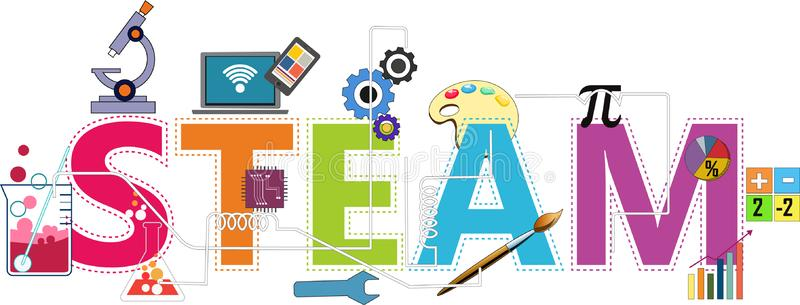 ЗАТО Северск, 2021Оглавление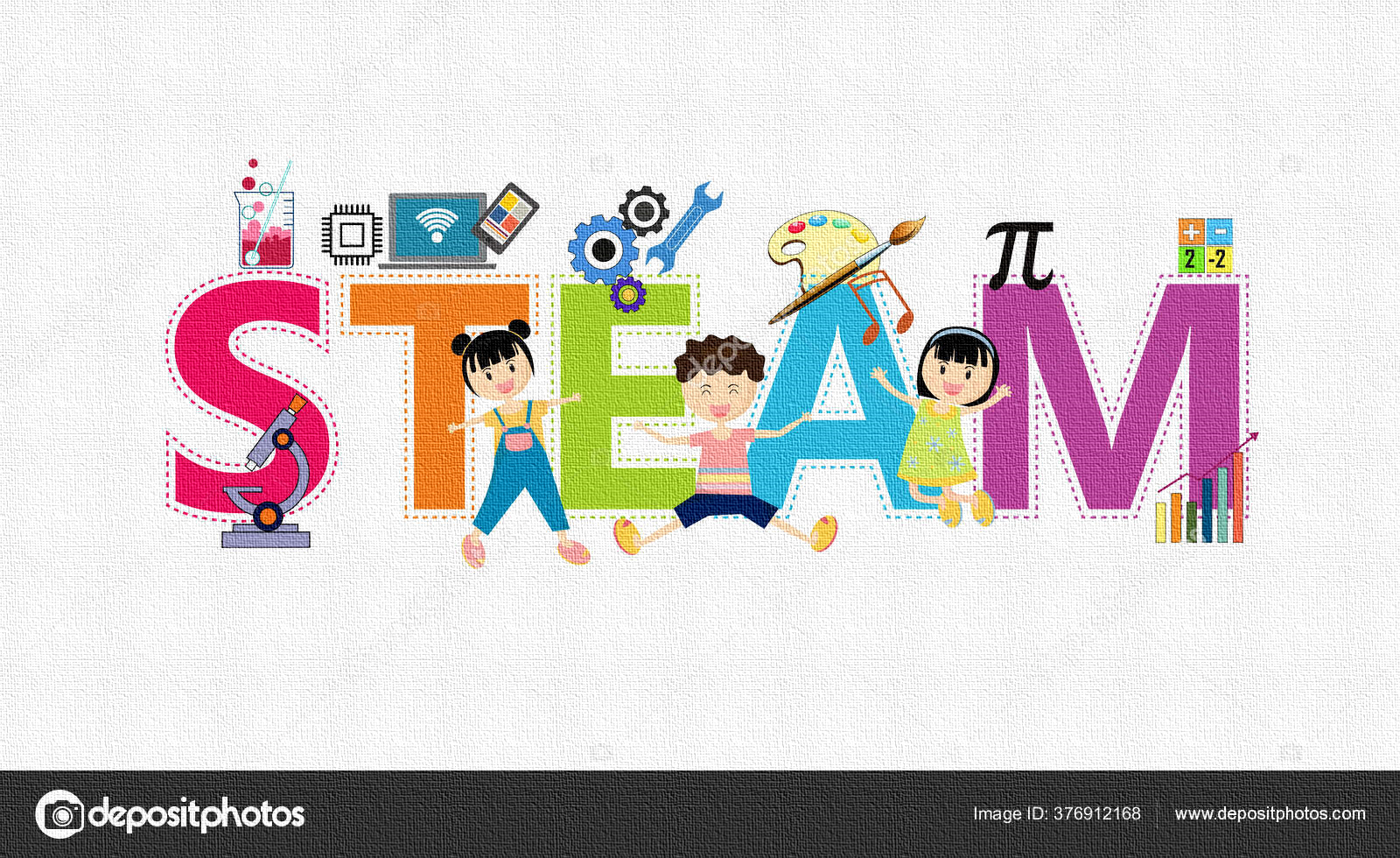 1. Сведения о проекте31.1. Наименование проекта31.2. Общие сведения об образовательном учреждении31.3. Сроки реализации проекта31.4. Категория участников проекта31.5. Краткое обоснование актуальности, новизны и инновационности проекта31.6. Цели и задачи проекта41.7. Практическая значимость41.8. Методологическая основа проекта51.9. Ожидаемые результаты52. Условия реализации проекта52.1. Кадровые условия52.2. Нормативно-правовое обеспечение проекта62.3. Материально-технические условия62.4. Особенности организации РППС в группах62.5. Совместное Srum- планирование STEАM-событий72.6. Модель STEAM-образования в ДОУ2.7. Возможные риски и пути снижения                                                                                   783. Механизм и этапы реализации проекта91. Сведения о проекте1. Сведения о проекте1. Сведения о проекте1. Сведения о проекте1.1. НАИМЕНОВАНИЕ ПРОЕКТА1.1. НАИМЕНОВАНИЕ ПРОЕКТА1.1. НАИМЕНОВАНИЕ ПРОЕКТА1.1. НАИМЕНОВАНИЕ ПРОЕКТА«STEAM -планета детства»«STEAM -планета детства»«STEAM -планета детства»«STEAM -планета детства»1.2. ОБЩИЕ СВЕДЕНИЯ ОБ ОБРАЗОВАТЕЛЬНОМ УЧРЕЖДЕНИИ1.2. ОБЩИЕ СВЕДЕНИЯ ОБ ОБРАЗОВАТЕЛЬНОМ УЧРЕЖДЕНИИ1.2. ОБЩИЕ СВЕДЕНИЯ ОБ ОБРАЗОВАТЕЛЬНОМ УЧРЕЖДЕНИИ1.2. ОБЩИЕ СВЕДЕНИЯ ОБ ОБРАЗОВАТЕЛЬНОМ УЧРЕЖДЕНИИНаименование образовательногоучрежденияМуниципальное	бюджетное	дошкольное учреждение «Детский сад № 40»образовательноеРежим работыМБДОУ функционирует в режиме 5-дневной рабочей недели с07.00ч. до 19.00ч.МБДОУ функционирует в режиме 5-дневной рабочей недели с07.00ч. до 19.00ч.МБДОУ функционирует в режиме 5-дневной рабочей недели с07.00ч. до 19.00ч.УчредительУправление образования Администрации ЗАТО СеверскУправление образования Администрации ЗАТО СеверскУправление образования Администрации ЗАТО СеверскФамилия, имя, отчестворуководителяДовгалева Алена АлександровнаДовгалева Алена АлександровнаДовгалева Алена АлександровнаКонтактная информацияТомская область, ЗАТО Северск, 636000 пр. Коммунистический,34 а, е-mail: mbdou-ds40@seversk.gov70.ruТомская область, ЗАТО Северск, 636000 пр. Коммунистический,34 а, е-mail: mbdou-ds40@seversk.gov70.ruТомская область, ЗАТО Северск, 636000 пр. Коммунистический,34 а, е-mail: mbdou-ds40@seversk.gov70.ruРазработчики проектаЗаведующий Довгалева Алена Александровна, заместитель заведующего по ВМР Баранова Татьяна Игоревна., заместитель заведующего по ВМР Шулятьева Наталья ВладимировнаЗаведующий Довгалева Алена Александровна, заместитель заведующего по ВМР Баранова Татьяна Игоревна., заместитель заведующего по ВМР Шулятьева Наталья ВладимировнаЗаведующий Довгалева Алена Александровна, заместитель заведующего по ВМР Баранова Татьяна Игоревна., заместитель заведующего по ВМР Шулятьева Наталья Владимировна1.3. СРОКИ РЕАЛИЗАЦИИ ПРОЕКТА1.3. СРОКИ РЕАЛИЗАЦИИ ПРОЕКТА1.3. СРОКИ РЕАЛИЗАЦИИ ПРОЕКТА1.3. СРОКИ РЕАЛИЗАЦИИ ПРОЕКТАэтап – подготовительный (август-сентябрь 2021 г.)На данном этапе формируется нормативно-правовая база (локальные акты, приказы, разработка и утверждение проекта. Создается творческая группа по реализации проекта и утверждается ее состав.Обновляется РППС в группах детского сада в соответствие с требованиями проекта. Разрабатывается механизм реализации проекта.этап – основной (октябрь 2021 г. - июль 2022 г.)Методическое	сопровождение	педагогов по вопросам реализации STEAM -образования в ДОУ. Реализация проекта «STEAM -планета детства». Разработка и внедрение системы оценки эффективности проекта. Распространение успешного опыта STEAM -образования в ДОУ педагогическому сообществу. этап – заключительный (август 2021 г.)Анализ эффективности реализации проекта по STEAM - образования в ДОУ, выявление «точек роста», перспектив. Внешняя оценка эффективности проекта родителями (законными представителями), социальными партнёрами, методистами МАУ ЗАТО Северск «РЦО».этап – подготовительный (август-сентябрь 2021 г.)На данном этапе формируется нормативно-правовая база (локальные акты, приказы, разработка и утверждение проекта. Создается творческая группа по реализации проекта и утверждается ее состав.Обновляется РППС в группах детского сада в соответствие с требованиями проекта. Разрабатывается механизм реализации проекта.этап – основной (октябрь 2021 г. - июль 2022 г.)Методическое	сопровождение	педагогов по вопросам реализации STEAM -образования в ДОУ. Реализация проекта «STEAM -планета детства». Разработка и внедрение системы оценки эффективности проекта. Распространение успешного опыта STEAM -образования в ДОУ педагогическому сообществу. этап – заключительный (август 2021 г.)Анализ эффективности реализации проекта по STEAM - образования в ДОУ, выявление «точек роста», перспектив. Внешняя оценка эффективности проекта родителями (законными представителями), социальными партнёрами, методистами МАУ ЗАТО Северск «РЦО».этап – подготовительный (август-сентябрь 2021 г.)На данном этапе формируется нормативно-правовая база (локальные акты, приказы, разработка и утверждение проекта. Создается творческая группа по реализации проекта и утверждается ее состав.Обновляется РППС в группах детского сада в соответствие с требованиями проекта. Разрабатывается механизм реализации проекта.этап – основной (октябрь 2021 г. - июль 2022 г.)Методическое	сопровождение	педагогов по вопросам реализации STEAM -образования в ДОУ. Реализация проекта «STEAM -планета детства». Разработка и внедрение системы оценки эффективности проекта. Распространение успешного опыта STEAM -образования в ДОУ педагогическому сообществу. этап – заключительный (август 2021 г.)Анализ эффективности реализации проекта по STEAM - образования в ДОУ, выявление «точек роста», перспектив. Внешняя оценка эффективности проекта родителями (законными представителями), социальными партнёрами, методистами МАУ ЗАТО Северск «РЦО».этап – подготовительный (август-сентябрь 2021 г.)На данном этапе формируется нормативно-правовая база (локальные акты, приказы, разработка и утверждение проекта. Создается творческая группа по реализации проекта и утверждается ее состав.Обновляется РППС в группах детского сада в соответствие с требованиями проекта. Разрабатывается механизм реализации проекта.этап – основной (октябрь 2021 г. - июль 2022 г.)Методическое	сопровождение	педагогов по вопросам реализации STEAM -образования в ДОУ. Реализация проекта «STEAM -планета детства». Разработка и внедрение системы оценки эффективности проекта. Распространение успешного опыта STEAM -образования в ДОУ педагогическому сообществу. этап – заключительный (август 2021 г.)Анализ эффективности реализации проекта по STEAM - образования в ДОУ, выявление «точек роста», перспектив. Внешняя оценка эффективности проекта родителями (законными представителями), социальными партнёрами, методистами МАУ ЗАТО Северск «РЦО».1.4. КАТЕГОРИЯ УЧАСТНИКОВ ПРОЕКТА1.4. КАТЕГОРИЯ УЧАСТНИКОВ ПРОЕКТА1.4. КАТЕГОРИЯ УЧАСТНИКОВ ПРОЕКТА1.4. КАТЕГОРИЯ УЧАСТНИКОВ ПРОЕКТАВоспитанники МБДОУ общеразвивающих групп, родители (законные представители), администрация и педагоги МБДОУ, социальные партнеры: МАУДО ЗАТО Северск «Детская школа искусств», МБУ «Центральная детская городская библиотека», МБУ ДО «Центр Поиск», МАУ ЗАТО Северск «РЦО».Воспитанники МБДОУ общеразвивающих групп, родители (законные представители), администрация и педагоги МБДОУ, социальные партнеры: МАУДО ЗАТО Северск «Детская школа искусств», МБУ «Центральная детская городская библиотека», МБУ ДО «Центр Поиск», МАУ ЗАТО Северск «РЦО».Воспитанники МБДОУ общеразвивающих групп, родители (законные представители), администрация и педагоги МБДОУ, социальные партнеры: МАУДО ЗАТО Северск «Детская школа искусств», МБУ «Центральная детская городская библиотека», МБУ ДО «Центр Поиск», МАУ ЗАТО Северск «РЦО».Воспитанники МБДОУ общеразвивающих групп, родители (законные представители), администрация и педагоги МБДОУ, социальные партнеры: МАУДО ЗАТО Северск «Детская школа искусств», МБУ «Центральная детская городская библиотека», МБУ ДО «Центр Поиск», МАУ ЗАТО Северск «РЦО».1.5. КРАТКОЕ ОБОСНОВАНИЕ АКТУАЛЬНОСТИ, НОВИЗНЫ И ИННОВАЦИОННОСТИПРОЕКТА1.5. КРАТКОЕ ОБОСНОВАНИЕ АКТУАЛЬНОСТИ, НОВИЗНЫ И ИННОВАЦИОННОСТИПРОЕКТА1.5. КРАТКОЕ ОБОСНОВАНИЕ АКТУАЛЬНОСТИ, НОВИЗНЫ И ИННОВАЦИОННОСТИПРОЕКТА1.5. КРАТКОЕ ОБОСНОВАНИЕ АКТУАЛЬНОСТИ, НОВИЗНЫ И ИННОВАЦИОННОСТИПРОЕКТААктуальность проекта обусловлена приоритетными направлениями государственной политики РФ в сфере образования. С января 2019 года реализуется федеральный проект «Успех каждого ребенка» в рамках национального проекта «Образование». Он призван осуществить задачи формирования эффективной системы выявления, поддержки и развития способностей и талантов у детей, направленной на самоопределение и профессиональную ориентацию. К 2024 году планируется создание в 85 субъектах России региональных центров выявления, поддержки и развития способностей и талантов у детей и молодежи, детских технопарков для 2 млн детей, охват дополнительными общеобразовательными программами естественнонаучной и технической направленности не менее 70% детей с ограниченными возможностями здоровья. Современное образование всё более и более ориентировано на формирование базовых личностных компетентностей, так называемых softskills навыков, навыков будущего, а не узконаправленных профессиональных умений. Softskills навыки – это личные качества человека, позволяющие быть востребованным на рынке труда. К ним причисляют коммуникативные способности, взаимодействие с командой, контроль собственной деятельности, саморегуляцию, саморазвитие, лидерские качества.Проект «STEAM - планета детства» направлен на развитие у детей умений получать, перерабатывать и практически использовать полученную информацию. Дошкольники приобретают дополнительные практические навыки и умения, которые достаточно востребованы в современной жизни. Увлекательные занятия в виде игр позволяют раскрыть творческий потенциал ребенка. Дети учатся видеть взаимосвязь происходящих событий, лучше начинают понимать принципы логики и в процессе создания собственных моделей открывают для себя что-то новое и оригинальное. Комплексный подход способствует развитию их любознательности и вовлечению в образовательный процесс. Благодаря STEАM - подходу дети могут вникать в логику происходящих явлений, понимать их взаимосвязь, изучать мир системно и тем самым вырабатывать в себе любознательность, инженерный стиль мышления, умение выходить из критических ситуаций, вырабатывают навык командной работы и осваивают основы менеджмента и самопрезентации, которые, в свою очередь, обеспечивают кардинально новый уровень развития ребенка. Таким образом, данный проект актуален, носит инновационный характер, так как он предполагает внедрение в воспитательно-образовательный процесс ДОУ STEAM – образование, обеспечивающее развитие у дошкольников базовых личностных компетенций – развитие критического мышления, креативности, лидерства, командной деятельности, умение решать нестандартные задачи. Проект направлен на развитие у дошкольников интереса к науке, технике, образованию, культуре, формирования у них творческого мышления, инициативности. Реализация проекта позволит систематизировать эту деятельность и поднять ее на более высокий качественный уровень.Актуальность проекта обусловлена приоритетными направлениями государственной политики РФ в сфере образования. С января 2019 года реализуется федеральный проект «Успех каждого ребенка» в рамках национального проекта «Образование». Он призван осуществить задачи формирования эффективной системы выявления, поддержки и развития способностей и талантов у детей, направленной на самоопределение и профессиональную ориентацию. К 2024 году планируется создание в 85 субъектах России региональных центров выявления, поддержки и развития способностей и талантов у детей и молодежи, детских технопарков для 2 млн детей, охват дополнительными общеобразовательными программами естественнонаучной и технической направленности не менее 70% детей с ограниченными возможностями здоровья. Современное образование всё более и более ориентировано на формирование базовых личностных компетентностей, так называемых softskills навыков, навыков будущего, а не узконаправленных профессиональных умений. Softskills навыки – это личные качества человека, позволяющие быть востребованным на рынке труда. К ним причисляют коммуникативные способности, взаимодействие с командой, контроль собственной деятельности, саморегуляцию, саморазвитие, лидерские качества.Проект «STEAM - планета детства» направлен на развитие у детей умений получать, перерабатывать и практически использовать полученную информацию. Дошкольники приобретают дополнительные практические навыки и умения, которые достаточно востребованы в современной жизни. Увлекательные занятия в виде игр позволяют раскрыть творческий потенциал ребенка. Дети учатся видеть взаимосвязь происходящих событий, лучше начинают понимать принципы логики и в процессе создания собственных моделей открывают для себя что-то новое и оригинальное. Комплексный подход способствует развитию их любознательности и вовлечению в образовательный процесс. Благодаря STEАM - подходу дети могут вникать в логику происходящих явлений, понимать их взаимосвязь, изучать мир системно и тем самым вырабатывать в себе любознательность, инженерный стиль мышления, умение выходить из критических ситуаций, вырабатывают навык командной работы и осваивают основы менеджмента и самопрезентации, которые, в свою очередь, обеспечивают кардинально новый уровень развития ребенка. Таким образом, данный проект актуален, носит инновационный характер, так как он предполагает внедрение в воспитательно-образовательный процесс ДОУ STEAM – образование, обеспечивающее развитие у дошкольников базовых личностных компетенций – развитие критического мышления, креативности, лидерства, командной деятельности, умение решать нестандартные задачи. Проект направлен на развитие у дошкольников интереса к науке, технике, образованию, культуре, формирования у них творческого мышления, инициативности. Реализация проекта позволит систематизировать эту деятельность и поднять ее на более высокий качественный уровень.Актуальность проекта обусловлена приоритетными направлениями государственной политики РФ в сфере образования. С января 2019 года реализуется федеральный проект «Успех каждого ребенка» в рамках национального проекта «Образование». Он призван осуществить задачи формирования эффективной системы выявления, поддержки и развития способностей и талантов у детей, направленной на самоопределение и профессиональную ориентацию. К 2024 году планируется создание в 85 субъектах России региональных центров выявления, поддержки и развития способностей и талантов у детей и молодежи, детских технопарков для 2 млн детей, охват дополнительными общеобразовательными программами естественнонаучной и технической направленности не менее 70% детей с ограниченными возможностями здоровья. Современное образование всё более и более ориентировано на формирование базовых личностных компетентностей, так называемых softskills навыков, навыков будущего, а не узконаправленных профессиональных умений. Softskills навыки – это личные качества человека, позволяющие быть востребованным на рынке труда. К ним причисляют коммуникативные способности, взаимодействие с командой, контроль собственной деятельности, саморегуляцию, саморазвитие, лидерские качества.Проект «STEAM - планета детства» направлен на развитие у детей умений получать, перерабатывать и практически использовать полученную информацию. Дошкольники приобретают дополнительные практические навыки и умения, которые достаточно востребованы в современной жизни. Увлекательные занятия в виде игр позволяют раскрыть творческий потенциал ребенка. Дети учатся видеть взаимосвязь происходящих событий, лучше начинают понимать принципы логики и в процессе создания собственных моделей открывают для себя что-то новое и оригинальное. Комплексный подход способствует развитию их любознательности и вовлечению в образовательный процесс. Благодаря STEАM - подходу дети могут вникать в логику происходящих явлений, понимать их взаимосвязь, изучать мир системно и тем самым вырабатывать в себе любознательность, инженерный стиль мышления, умение выходить из критических ситуаций, вырабатывают навык командной работы и осваивают основы менеджмента и самопрезентации, которые, в свою очередь, обеспечивают кардинально новый уровень развития ребенка. Таким образом, данный проект актуален, носит инновационный характер, так как он предполагает внедрение в воспитательно-образовательный процесс ДОУ STEAM – образование, обеспечивающее развитие у дошкольников базовых личностных компетенций – развитие критического мышления, креативности, лидерства, командной деятельности, умение решать нестандартные задачи. Проект направлен на развитие у дошкольников интереса к науке, технике, образованию, культуре, формирования у них творческого мышления, инициативности. Реализация проекта позволит систематизировать эту деятельность и поднять ее на более высокий качественный уровень.Актуальность проекта обусловлена приоритетными направлениями государственной политики РФ в сфере образования. С января 2019 года реализуется федеральный проект «Успех каждого ребенка» в рамках национального проекта «Образование». Он призван осуществить задачи формирования эффективной системы выявления, поддержки и развития способностей и талантов у детей, направленной на самоопределение и профессиональную ориентацию. К 2024 году планируется создание в 85 субъектах России региональных центров выявления, поддержки и развития способностей и талантов у детей и молодежи, детских технопарков для 2 млн детей, охват дополнительными общеобразовательными программами естественнонаучной и технической направленности не менее 70% детей с ограниченными возможностями здоровья. Современное образование всё более и более ориентировано на формирование базовых личностных компетентностей, так называемых softskills навыков, навыков будущего, а не узконаправленных профессиональных умений. Softskills навыки – это личные качества человека, позволяющие быть востребованным на рынке труда. К ним причисляют коммуникативные способности, взаимодействие с командой, контроль собственной деятельности, саморегуляцию, саморазвитие, лидерские качества.Проект «STEAM - планета детства» направлен на развитие у детей умений получать, перерабатывать и практически использовать полученную информацию. Дошкольники приобретают дополнительные практические навыки и умения, которые достаточно востребованы в современной жизни. Увлекательные занятия в виде игр позволяют раскрыть творческий потенциал ребенка. Дети учатся видеть взаимосвязь происходящих событий, лучше начинают понимать принципы логики и в процессе создания собственных моделей открывают для себя что-то новое и оригинальное. Комплексный подход способствует развитию их любознательности и вовлечению в образовательный процесс. Благодаря STEАM - подходу дети могут вникать в логику происходящих явлений, понимать их взаимосвязь, изучать мир системно и тем самым вырабатывать в себе любознательность, инженерный стиль мышления, умение выходить из критических ситуаций, вырабатывают навык командной работы и осваивают основы менеджмента и самопрезентации, которые, в свою очередь, обеспечивают кардинально новый уровень развития ребенка. Таким образом, данный проект актуален, носит инновационный характер, так как он предполагает внедрение в воспитательно-образовательный процесс ДОУ STEAM – образование, обеспечивающее развитие у дошкольников базовых личностных компетенций – развитие критического мышления, креативности, лидерства, командной деятельности, умение решать нестандартные задачи. Проект направлен на развитие у дошкольников интереса к науке, технике, образованию, культуре, формирования у них творческого мышления, инициативности. Реализация проекта позволит систематизировать эту деятельность и поднять ее на более высокий качественный уровень.1.6. ЦЕЛЬ И ЗАДАЧИ ПРОЕКТА1.6. ЦЕЛЬ И ЗАДАЧИ ПРОЕКТА1.6. ЦЕЛЬ И ЗАДАЧИ ПРОЕКТА1.6. ЦЕЛЬ И ЗАДАЧИ ПРОЕКТАЦель проекта: создание условий для внедрения STEAM- образования в МБДОУ.Задачи:провести анализ существующей развивающей предметно-пространственной среды для развития предпосылок научно – технической, интеллектуальной, творческой активности детей;развивать материально-техническую базу ДОУ, разработать программно - методическое сопровождение по использованию STEAM – образования в работе с детьми дошкольного возраста;адаптировать воспитанников к современной образовательной среде, в которой осуществляется интеграция содержания технической, творческой, научной деятельности дошкольников;- создать условия для развития Softskills навыков у всех участников образовательных отношений; создать условия для развития интеллектуальных способностей детей, критического мышления;обеспечить методическое сопровождение педагогов по вопросам внедрения STEM-образования в МБДОУ.Цель проекта: создание условий для внедрения STEAM- образования в МБДОУ.Задачи:провести анализ существующей развивающей предметно-пространственной среды для развития предпосылок научно – технической, интеллектуальной, творческой активности детей;развивать материально-техническую базу ДОУ, разработать программно - методическое сопровождение по использованию STEAM – образования в работе с детьми дошкольного возраста;адаптировать воспитанников к современной образовательной среде, в которой осуществляется интеграция содержания технической, творческой, научной деятельности дошкольников;- создать условия для развития Softskills навыков у всех участников образовательных отношений; создать условия для развития интеллектуальных способностей детей, критического мышления;обеспечить методическое сопровождение педагогов по вопросам внедрения STEM-образования в МБДОУ.Цель проекта: создание условий для внедрения STEAM- образования в МБДОУ.Задачи:провести анализ существующей развивающей предметно-пространственной среды для развития предпосылок научно – технической, интеллектуальной, творческой активности детей;развивать материально-техническую базу ДОУ, разработать программно - методическое сопровождение по использованию STEAM – образования в работе с детьми дошкольного возраста;адаптировать воспитанников к современной образовательной среде, в которой осуществляется интеграция содержания технической, творческой, научной деятельности дошкольников;- создать условия для развития Softskills навыков у всех участников образовательных отношений; создать условия для развития интеллектуальных способностей детей, критического мышления;обеспечить методическое сопровождение педагогов по вопросам внедрения STEM-образования в МБДОУ.Цель проекта: создание условий для внедрения STEAM- образования в МБДОУ.Задачи:провести анализ существующей развивающей предметно-пространственной среды для развития предпосылок научно – технической, интеллектуальной, творческой активности детей;развивать материально-техническую базу ДОУ, разработать программно - методическое сопровождение по использованию STEAM – образования в работе с детьми дошкольного возраста;адаптировать воспитанников к современной образовательной среде, в которой осуществляется интеграция содержания технической, творческой, научной деятельности дошкольников;- создать условия для развития Softskills навыков у всех участников образовательных отношений; создать условия для развития интеллектуальных способностей детей, критического мышления;обеспечить методическое сопровождение педагогов по вопросам внедрения STEM-образования в МБДОУ.1.7. ПРАКТИЧЕСКАЯ ЗНАЧИМОСТЬ ПРОЕКТА1.7. ПРАКТИЧЕСКАЯ ЗНАЧИМОСТЬ ПРОЕКТА1.7. ПРАКТИЧЕСКАЯ ЗНАЧИМОСТЬ ПРОЕКТА1.7. ПРАКТИЧЕСКАЯ ЗНАЧИМОСТЬ ПРОЕКТАПрактическая значимость проекта заключается в решении задач, поставленных в «Стратегии развития воспитания в Российской Федерации на период до 2025 года»:развитие личности, обладающей актуальными знаниями и умениями;- создание	условий	для	повышения	ресурсного,	организационного, методического обеспечения воспитательной деятельности и ответственности за ее результаты.Практическая значимость проекта также является решением одной из задач ФГОС дошкольного образования:- создание благоприятных условий развития детей в соответствии с возрастными ииндивидуальными особенностями и склонностями, развитие способностей и творческого потенциала каждого ребенка.Проект может быть реализован в дошкольных образовательных учреждениях любого вида, в центрах детского развития и других организациях, занимающихся техническим, научным, творческим развитием детей.	Практическая значимость проекта заключается в решении задач, поставленных в «Стратегии развития воспитания в Российской Федерации на период до 2025 года»:развитие личности, обладающей актуальными знаниями и умениями;- создание	условий	для	повышения	ресурсного,	организационного, методического обеспечения воспитательной деятельности и ответственности за ее результаты.Практическая значимость проекта также является решением одной из задач ФГОС дошкольного образования:- создание благоприятных условий развития детей в соответствии с возрастными ииндивидуальными особенностями и склонностями, развитие способностей и творческого потенциала каждого ребенка.Проект может быть реализован в дошкольных образовательных учреждениях любого вида, в центрах детского развития и других организациях, занимающихся техническим, научным, творческим развитием детей.	Практическая значимость проекта заключается в решении задач, поставленных в «Стратегии развития воспитания в Российской Федерации на период до 2025 года»:развитие личности, обладающей актуальными знаниями и умениями;- создание	условий	для	повышения	ресурсного,	организационного, методического обеспечения воспитательной деятельности и ответственности за ее результаты.Практическая значимость проекта также является решением одной из задач ФГОС дошкольного образования:- создание благоприятных условий развития детей в соответствии с возрастными ииндивидуальными особенностями и склонностями, развитие способностей и творческого потенциала каждого ребенка.Проект может быть реализован в дошкольных образовательных учреждениях любого вида, в центрах детского развития и других организациях, занимающихся техническим, научным, творческим развитием детей.	Практическая значимость проекта заключается в решении задач, поставленных в «Стратегии развития воспитания в Российской Федерации на период до 2025 года»:развитие личности, обладающей актуальными знаниями и умениями;- создание	условий	для	повышения	ресурсного,	организационного, методического обеспечения воспитательной деятельности и ответственности за ее результаты.Практическая значимость проекта также является решением одной из задач ФГОС дошкольного образования:- создание благоприятных условий развития детей в соответствии с возрастными ииндивидуальными особенностями и склонностями, развитие способностей и творческого потенциала каждого ребенка.Проект может быть реализован в дошкольных образовательных учреждениях любого вида, в центрах детского развития и других организациях, занимающихся техническим, научным, творческим развитием детей.	1.8. МЕТОДОЛОГИЧЕСКАЯ ОСНОВА ПРОЕКТА1.8. МЕТОДОЛОГИЧЕСКАЯ ОСНОВА ПРОЕКТА1.8. МЕТОДОЛОГИЧЕСКАЯ ОСНОВА ПРОЕКТА1.8. МЕТОДОЛОГИЧЕСКАЯ ОСНОВА ПРОЕКТАВ основу проекта вошли технологии, методики:- Методика Михаила Казинника «Комплексно-волновое занятие».- ТРИЗ (теория решения изобретательных задач) и РВТ (развитие творческого воображения)- Srum-планирование.Методическое оснащение:- Т. В. Власовец, Ю. В. Карпова, Т. В. Тимофеева «Парциальная образовательная программа дошкольного образования «От Фребеля до робота: растим будущих инженеров». - Волосовец Т.В., Маркова В.А., Аверин С.А. STEM-образование детей дошкольного и младшего школьного возраста. Парциальная модульная программа развития интеллектуальных способностей в процессе познавательной деятельности и вовлечения в научно-техническое творчество: учебная программа.В основу проекта вошли технологии, методики:- Методика Михаила Казинника «Комплексно-волновое занятие».- ТРИЗ (теория решения изобретательных задач) и РВТ (развитие творческого воображения)- Srum-планирование.Методическое оснащение:- Т. В. Власовец, Ю. В. Карпова, Т. В. Тимофеева «Парциальная образовательная программа дошкольного образования «От Фребеля до робота: растим будущих инженеров». - Волосовец Т.В., Маркова В.А., Аверин С.А. STEM-образование детей дошкольного и младшего школьного возраста. Парциальная модульная программа развития интеллектуальных способностей в процессе познавательной деятельности и вовлечения в научно-техническое творчество: учебная программа.В основу проекта вошли технологии, методики:- Методика Михаила Казинника «Комплексно-волновое занятие».- ТРИЗ (теория решения изобретательных задач) и РВТ (развитие творческого воображения)- Srum-планирование.Методическое оснащение:- Т. В. Власовец, Ю. В. Карпова, Т. В. Тимофеева «Парциальная образовательная программа дошкольного образования «От Фребеля до робота: растим будущих инженеров». - Волосовец Т.В., Маркова В.А., Аверин С.А. STEM-образование детей дошкольного и младшего школьного возраста. Парциальная модульная программа развития интеллектуальных способностей в процессе познавательной деятельности и вовлечения в научно-техническое творчество: учебная программа.В основу проекта вошли технологии, методики:- Методика Михаила Казинника «Комплексно-волновое занятие».- ТРИЗ (теория решения изобретательных задач) и РВТ (развитие творческого воображения)- Srum-планирование.Методическое оснащение:- Т. В. Власовец, Ю. В. Карпова, Т. В. Тимофеева «Парциальная образовательная программа дошкольного образования «От Фребеля до робота: растим будущих инженеров». - Волосовец Т.В., Маркова В.А., Аверин С.А. STEM-образование детей дошкольного и младшего школьного возраста. Парциальная модульная программа развития интеллектуальных способностей в процессе познавательной деятельности и вовлечения в научно-техническое творчество: учебная программа.1.9. ОЖИДАЕМЫЕ РЕЗУЛЬТАТЫ1.9. ОЖИДАЕМЫЕ РЕЗУЛЬТАТЫ1.9. ОЖИДАЕМЫЕ РЕЗУЛЬТАТЫ1.9. ОЖИДАЕМЫЕ РЕЗУЛЬТАТЫВ результате реализации проекта в МБДОУ «Детский сад № 40» будет:функционировать STEAM-образовательная среда для развития предпосылок базовых компетенций дошкольников;преобразована РППС групп по типу STEAM - песочниц;- организованны STEAM - события с интегрированным содержанием технической, творческой, научной деятельности дошкольников;- разработана система оценки эффективности реализации проекта;В результате реализации проекта воспитанники ДОУ будут:-активно проявлять любознательность, как во взаимодействии со взрослыми и сверстниками, задавая вопросы, так и самостоятельно, устанавливая причинно-следственные связи.-проявлять интеллектуальные способности в умении самостоятельно придумывать объяснения явлениям природы или поступкам людей.-уметь наблюдать, экспериментировать, активно формируя элементарные представления из области живой природы, естествознания, математики и т. п.проявлять умения к принятию собственных решений, опираясь на свои знания и умения в различных видах деятельности.проявлять инициативу и самостоятельность в разной деятельности — игре, общении, познавательно-исследовательской деятельности, конструировании и пр.В результате реализации проекта у педагогов ДОУ будут:-сформированы профессиональные компетенции педагогических кадров по моделированию образовательной среды для интеллектуальной активности и развития предпосылок научно-технического творчества детей.В результате реализации проекта в МБДОУ «Детский сад № 40» будет:функционировать STEAM-образовательная среда для развития предпосылок базовых компетенций дошкольников;преобразована РППС групп по типу STEAM - песочниц;- организованны STEAM - события с интегрированным содержанием технической, творческой, научной деятельности дошкольников;- разработана система оценки эффективности реализации проекта;В результате реализации проекта воспитанники ДОУ будут:-активно проявлять любознательность, как во взаимодействии со взрослыми и сверстниками, задавая вопросы, так и самостоятельно, устанавливая причинно-следственные связи.-проявлять интеллектуальные способности в умении самостоятельно придумывать объяснения явлениям природы или поступкам людей.-уметь наблюдать, экспериментировать, активно формируя элементарные представления из области живой природы, естествознания, математики и т. п.проявлять умения к принятию собственных решений, опираясь на свои знания и умения в различных видах деятельности.проявлять инициативу и самостоятельность в разной деятельности — игре, общении, познавательно-исследовательской деятельности, конструировании и пр.В результате реализации проекта у педагогов ДОУ будут:-сформированы профессиональные компетенции педагогических кадров по моделированию образовательной среды для интеллектуальной активности и развития предпосылок научно-технического творчества детей.В результате реализации проекта в МБДОУ «Детский сад № 40» будет:функционировать STEAM-образовательная среда для развития предпосылок базовых компетенций дошкольников;преобразована РППС групп по типу STEAM - песочниц;- организованны STEAM - события с интегрированным содержанием технической, творческой, научной деятельности дошкольников;- разработана система оценки эффективности реализации проекта;В результате реализации проекта воспитанники ДОУ будут:-активно проявлять любознательность, как во взаимодействии со взрослыми и сверстниками, задавая вопросы, так и самостоятельно, устанавливая причинно-следственные связи.-проявлять интеллектуальные способности в умении самостоятельно придумывать объяснения явлениям природы или поступкам людей.-уметь наблюдать, экспериментировать, активно формируя элементарные представления из области живой природы, естествознания, математики и т. п.проявлять умения к принятию собственных решений, опираясь на свои знания и умения в различных видах деятельности.проявлять инициативу и самостоятельность в разной деятельности — игре, общении, познавательно-исследовательской деятельности, конструировании и пр.В результате реализации проекта у педагогов ДОУ будут:-сформированы профессиональные компетенции педагогических кадров по моделированию образовательной среды для интеллектуальной активности и развития предпосылок научно-технического творчества детей.В результате реализации проекта в МБДОУ «Детский сад № 40» будет:функционировать STEAM-образовательная среда для развития предпосылок базовых компетенций дошкольников;преобразована РППС групп по типу STEAM - песочниц;- организованны STEAM - события с интегрированным содержанием технической, творческой, научной деятельности дошкольников;- разработана система оценки эффективности реализации проекта;В результате реализации проекта воспитанники ДОУ будут:-активно проявлять любознательность, как во взаимодействии со взрослыми и сверстниками, задавая вопросы, так и самостоятельно, устанавливая причинно-следственные связи.-проявлять интеллектуальные способности в умении самостоятельно придумывать объяснения явлениям природы или поступкам людей.-уметь наблюдать, экспериментировать, активно формируя элементарные представления из области живой природы, естествознания, математики и т. п.проявлять умения к принятию собственных решений, опираясь на свои знания и умения в различных видах деятельности.проявлять инициативу и самостоятельность в разной деятельности — игре, общении, познавательно-исследовательской деятельности, конструировании и пр.В результате реализации проекта у педагогов ДОУ будут:-сформированы профессиональные компетенции педагогических кадров по моделированию образовательной среды для интеллектуальной активности и развития предпосылок научно-технического творчества детей.2.Условия реализации проекта2.Условия реализации проекта2.Условия реализации проекта2.Условия реализации проекта2.1. КАДРОВЫЕ УСЛОВИЯ2.1. КАДРОВЫЕ УСЛОВИЯ2.1. КАДРОВЫЕ УСЛОВИЯ2.1. КАДРОВЫЕ УСЛОВИЯДошкольное образовательное учреждение имеет достаточный кадровый ресурс, обладающий соответствующей квалификацией, высоким профессионализмом, желанием осуществлять реализацию данного проекта.Наш педагогический коллектив: 11 воспитателей, 1 учитель-логопед, 2 музыкальных руководителя, 1 педагог-психолог, 1 инструктор по ФК.Из них 3 педагога прошли курсы повышения квалификации по теме «STEM-образование в рамках реализации ФГОС ДО» (60 часов, ТОИПКРО, 2021 г.).Дошкольное образовательное учреждение имеет достаточный кадровый ресурс, обладающий соответствующей квалификацией, высоким профессионализмом, желанием осуществлять реализацию данного проекта.Наш педагогический коллектив: 11 воспитателей, 1 учитель-логопед, 2 музыкальных руководителя, 1 педагог-психолог, 1 инструктор по ФК.Из них 3 педагога прошли курсы повышения квалификации по теме «STEM-образование в рамках реализации ФГОС ДО» (60 часов, ТОИПКРО, 2021 г.).Дошкольное образовательное учреждение имеет достаточный кадровый ресурс, обладающий соответствующей квалификацией, высоким профессионализмом, желанием осуществлять реализацию данного проекта.Наш педагогический коллектив: 11 воспитателей, 1 учитель-логопед, 2 музыкальных руководителя, 1 педагог-психолог, 1 инструктор по ФК.Из них 3 педагога прошли курсы повышения квалификации по теме «STEM-образование в рамках реализации ФГОС ДО» (60 часов, ТОИПКРО, 2021 г.).Дошкольное образовательное учреждение имеет достаточный кадровый ресурс, обладающий соответствующей квалификацией, высоким профессионализмом, желанием осуществлять реализацию данного проекта.Наш педагогический коллектив: 11 воспитателей, 1 учитель-логопед, 2 музыкальных руководителя, 1 педагог-психолог, 1 инструктор по ФК.Из них 3 педагога прошли курсы повышения квалификации по теме «STEM-образование в рамках реализации ФГОС ДО» (60 часов, ТОИПКРО, 2021 г.).   2.2. НОРМАТИВНО-ПРАВОВОЕ ОБЕСПЕЧЕНИЕ   2.2. НОРМАТИВНО-ПРАВОВОЕ ОБЕСПЕЧЕНИЕ   2.2. НОРМАТИВНО-ПРАВОВОЕ ОБЕСПЕЧЕНИЕ   2.2. НОРМАТИВНО-ПРАВОВОЕ ОБЕСПЕЧЕНИЕФедеральный государственный образовательный стандарт дошкольного образования Приказ Министерства образования и науки Российской Федерации от «17» октября 2013 г. № 1155.Указ Президента Российской Федерации от 21.07.2020 № 474” О национальных целях развития Российской Федерации на период до 2030 года“З. Указ Президента Российской Федерации от 7 мая 2018 г. № 204 «О национальных целях и стратегических задачах развития Российской Федерации на период до 2024 г да»4. 	Распоряжение Мин просвещения России от 15 февраля 2019 г. № Р-8 «Обеспечение условий для обновления российского общего образования, соответствующего основным требованиям современного инновационного, социально ориентированного развития Российской Федерации»:Государственная программа «Развитие образования в Томской области» 2018 - 2024гг. Подпрограмма Успех каждого ребенка.Государственная программа «Развитие образования в Томской области» 2018 - 2024 гг.  Федеральный государственный образовательный стандарт дошкольного образования Приказ Министерства образования и науки Российской Федерации от «17» октября 2013 г. № 1155.Указ Президента Российской Федерации от 21.07.2020 № 474” О национальных целях развития Российской Федерации на период до 2030 года“З. Указ Президента Российской Федерации от 7 мая 2018 г. № 204 «О национальных целях и стратегических задачах развития Российской Федерации на период до 2024 г да»4. 	Распоряжение Мин просвещения России от 15 февраля 2019 г. № Р-8 «Обеспечение условий для обновления российского общего образования, соответствующего основным требованиям современного инновационного, социально ориентированного развития Российской Федерации»:Государственная программа «Развитие образования в Томской области» 2018 - 2024гг. Подпрограмма Успех каждого ребенка.Государственная программа «Развитие образования в Томской области» 2018 - 2024 гг.  Федеральный государственный образовательный стандарт дошкольного образования Приказ Министерства образования и науки Российской Федерации от «17» октября 2013 г. № 1155.Указ Президента Российской Федерации от 21.07.2020 № 474” О национальных целях развития Российской Федерации на период до 2030 года“З. Указ Президента Российской Федерации от 7 мая 2018 г. № 204 «О национальных целях и стратегических задачах развития Российской Федерации на период до 2024 г да»4. 	Распоряжение Мин просвещения России от 15 февраля 2019 г. № Р-8 «Обеспечение условий для обновления российского общего образования, соответствующего основным требованиям современного инновационного, социально ориентированного развития Российской Федерации»:Государственная программа «Развитие образования в Томской области» 2018 - 2024гг. Подпрограмма Успех каждого ребенка.Государственная программа «Развитие образования в Томской области» 2018 - 2024 гг.  Федеральный государственный образовательный стандарт дошкольного образования Приказ Министерства образования и науки Российской Федерации от «17» октября 2013 г. № 1155.Указ Президента Российской Федерации от 21.07.2020 № 474” О национальных целях развития Российской Федерации на период до 2030 года“З. Указ Президента Российской Федерации от 7 мая 2018 г. № 204 «О национальных целях и стратегических задачах развития Российской Федерации на период до 2024 г да»4. 	Распоряжение Мин просвещения России от 15 февраля 2019 г. № Р-8 «Обеспечение условий для обновления российского общего образования, соответствующего основным требованиям современного инновационного, социально ориентированного развития Российской Федерации»:Государственная программа «Развитие образования в Томской области» 2018 - 2024гг. Подпрограмма Успех каждого ребенка.Государственная программа «Развитие образования в Томской области» 2018 - 2024 гг.  2.3.	МАТЕРИАЛЬНО-ТЕХНИЧЕСКИЕ УСЛОВИЯ2.3.	МАТЕРИАЛЬНО-ТЕХНИЧЕСКИЕ УСЛОВИЯ2.3.	МАТЕРИАЛЬНО-ТЕХНИЧЕСКИЕ УСЛОВИЯ2.3.	МАТЕРИАЛЬНО-ТЕХНИЧЕСКИЕ УСЛОВИЯПрограммное обеспечение ПервоРобот LEGO WeDo НоутбукКонструктор ПервоРобот LEGO WeDoконструкторов LEGO Education «Первые механизмы» 9656LEGO Education Duplo с трубами- Мобильный игровой STEAM - стол - Шахматы настенные демонстрационные- Шахматы настольные- 3Д ручки- 3Д принтер игровой- конструктор "Тико" (3-видов)- конструктор Йохокуб-Блоки Дьеныша- Палочки КюизенераПрограммное обеспечение ПервоРобот LEGO WeDo НоутбукКонструктор ПервоРобот LEGO WeDoконструкторов LEGO Education «Первые механизмы» 9656LEGO Education Duplo с трубами- Мобильный игровой STEAM - стол - Шахматы настенные демонстрационные- Шахматы настольные- 3Д ручки- 3Д принтер игровой- конструктор "Тико" (3-видов)- конструктор Йохокуб-Блоки Дьеныша- Палочки КюизенераПрограммное обеспечение ПервоРобот LEGO WeDo НоутбукКонструктор ПервоРобот LEGO WeDoконструкторов LEGO Education «Первые механизмы» 9656LEGO Education Duplo с трубами- Мобильный игровой STEAM - стол - Шахматы настенные демонстрационные- Шахматы настольные- 3Д ручки- 3Д принтер игровой- конструктор "Тико" (3-видов)- конструктор Йохокуб-Блоки Дьеныша- Палочки КюизенераПрограммное обеспечение ПервоРобот LEGO WeDo НоутбукКонструктор ПервоРобот LEGO WeDoконструкторов LEGO Education «Первые механизмы» 9656LEGO Education Duplo с трубами- Мобильный игровой STEAM - стол - Шахматы настенные демонстрационные- Шахматы настольные- 3Д ручки- 3Д принтер игровой- конструктор "Тико" (3-видов)- конструктор Йохокуб-Блоки Дьеныша- Палочки Кюизенера2.4.	ОСОБЕННОСТИ ОРГАНИЗАЦИИ РППС В ГРУППАХ 2.4.	ОСОБЕННОСТИ ОРГАНИЗАЦИИ РППС В ГРУППАХ 2.4.	ОСОБЕННОСТИ ОРГАНИЗАЦИИ РППС В ГРУППАХ 2.4.	ОСОБЕННОСТИ ОРГАНИЗАЦИИ РППС В ГРУППАХ В группах и на территории детского сада создается функциональная, разнообразная, доступная и открытая для использования и преобразования детьми предметно- пространственная среда, обеспечивающая ребенку возможность осуществлять свой выбор деятельности в соответствии с интересами;родителям предоставляется возможность включения в образовательный процесс;в образовательном процессе участвуют социальные партнеры учреждения на договорной основе;- дети и родители включены в активное взаимодействие с окружающей социальной средой.«STEAM – песочница» - пространство, позволявшее ребенку воплощать свою задумку при создании «продукта», предполагающая большую свободу действий: в выборе материала, технического решения, партнера в решение проблемной ситуации. Основной особенностью песочницы является предоставление ребенку огромного количества разнообразного материала от фабричного до бросового, без инструкции (образцов) его использования, ребенок сам решает, как использовать тот или иной материал, каким должен выглядеть его «продукт».В группах и на территории детского сада создается функциональная, разнообразная, доступная и открытая для использования и преобразования детьми предметно- пространственная среда, обеспечивающая ребенку возможность осуществлять свой выбор деятельности в соответствии с интересами;родителям предоставляется возможность включения в образовательный процесс;в образовательном процессе участвуют социальные партнеры учреждения на договорной основе;- дети и родители включены в активное взаимодействие с окружающей социальной средой.«STEAM – песочница» - пространство, позволявшее ребенку воплощать свою задумку при создании «продукта», предполагающая большую свободу действий: в выборе материала, технического решения, партнера в решение проблемной ситуации. Основной особенностью песочницы является предоставление ребенку огромного количества разнообразного материала от фабричного до бросового, без инструкции (образцов) его использования, ребенок сам решает, как использовать тот или иной материал, каким должен выглядеть его «продукт».В группах и на территории детского сада создается функциональная, разнообразная, доступная и открытая для использования и преобразования детьми предметно- пространственная среда, обеспечивающая ребенку возможность осуществлять свой выбор деятельности в соответствии с интересами;родителям предоставляется возможность включения в образовательный процесс;в образовательном процессе участвуют социальные партнеры учреждения на договорной основе;- дети и родители включены в активное взаимодействие с окружающей социальной средой.«STEAM – песочница» - пространство, позволявшее ребенку воплощать свою задумку при создании «продукта», предполагающая большую свободу действий: в выборе материала, технического решения, партнера в решение проблемной ситуации. Основной особенностью песочницы является предоставление ребенку огромного количества разнообразного материала от фабричного до бросового, без инструкции (образцов) его использования, ребенок сам решает, как использовать тот или иной материал, каким должен выглядеть его «продукт».В группах и на территории детского сада создается функциональная, разнообразная, доступная и открытая для использования и преобразования детьми предметно- пространственная среда, обеспечивающая ребенку возможность осуществлять свой выбор деятельности в соответствии с интересами;родителям предоставляется возможность включения в образовательный процесс;в образовательном процессе участвуют социальные партнеры учреждения на договорной основе;- дети и родители включены в активное взаимодействие с окружающей социальной средой.«STEAM – песочница» - пространство, позволявшее ребенку воплощать свою задумку при создании «продукта», предполагающая большую свободу действий: в выборе материала, технического решения, партнера в решение проблемной ситуации. Основной особенностью песочницы является предоставление ребенку огромного количества разнообразного материала от фабричного до бросового, без инструкции (образцов) его использования, ребенок сам решает, как использовать тот или иной материал, каким должен выглядеть его «продукт».2.5. СОВМЕСТНОЕ Srum- планирование STEАM-событий2.5. СОВМЕСТНОЕ Srum- планирование STEАM-событий2.5. СОВМЕСТНОЕ Srum- планирование STEАM-событий2.5. СОВМЕСТНОЕ Srum- планирование STEАM-событийС целью поддержки активной позиции дошкольников STEАM-события планируютсясовместно с детьми с использованием «Scrum доски». План разделен на три колонки: «идея», «ресурсы», «ответственные». На цветных стикерах дети зарисовывают свои идеи, предпочтения, гипотезы решения проблемных ситуаций и размещают их в первую колонку «Scrum доски». После совместно продумывают необходимый материал, атрибуты для реализации проекта, зарисовывают выводы и размещают их во вторую колонку «Scrum доски». Распределяют обязанности и роли по реализации проекта, вносят свои имена в последнюю колонку плана. Таким образом, воспитанники становятся не только участниками проекта, но и организаторами. Дети получают возможность воплощать свои проекты от задумки до полной реализации.С целью поддержки активной позиции дошкольников STEАM-события планируютсясовместно с детьми с использованием «Scrum доски». План разделен на три колонки: «идея», «ресурсы», «ответственные». На цветных стикерах дети зарисовывают свои идеи, предпочтения, гипотезы решения проблемных ситуаций и размещают их в первую колонку «Scrum доски». После совместно продумывают необходимый материал, атрибуты для реализации проекта, зарисовывают выводы и размещают их во вторую колонку «Scrum доски». Распределяют обязанности и роли по реализации проекта, вносят свои имена в последнюю колонку плана. Таким образом, воспитанники становятся не только участниками проекта, но и организаторами. Дети получают возможность воплощать свои проекты от задумки до полной реализации.С целью поддержки активной позиции дошкольников STEАM-события планируютсясовместно с детьми с использованием «Scrum доски». План разделен на три колонки: «идея», «ресурсы», «ответственные». На цветных стикерах дети зарисовывают свои идеи, предпочтения, гипотезы решения проблемных ситуаций и размещают их в первую колонку «Scrum доски». После совместно продумывают необходимый материал, атрибуты для реализации проекта, зарисовывают выводы и размещают их во вторую колонку «Scrum доски». Распределяют обязанности и роли по реализации проекта, вносят свои имена в последнюю колонку плана. Таким образом, воспитанники становятся не только участниками проекта, но и организаторами. Дети получают возможность воплощать свои проекты от задумки до полной реализации.С целью поддержки активной позиции дошкольников STEАM-события планируютсясовместно с детьми с использованием «Scrum доски». План разделен на три колонки: «идея», «ресурсы», «ответственные». На цветных стикерах дети зарисовывают свои идеи, предпочтения, гипотезы решения проблемных ситуаций и размещают их в первую колонку «Scrum доски». После совместно продумывают необходимый материал, атрибуты для реализации проекта, зарисовывают выводы и размещают их во вторую колонку «Scrum доски». Распределяют обязанности и роли по реализации проекта, вносят свои имена в последнюю колонку плана. Таким образом, воспитанники становятся не только участниками проекта, но и организаторами. Дети получают возможность воплощать свои проекты от задумки до полной реализации.2.6. МОДЕЛЬ STEAM-образования в ДОУ2.6. МОДЕЛЬ STEAM-образования в ДОУ2.6. МОДЕЛЬ STEAM-образования в ДОУ2.6. МОДЕЛЬ STEAM-образования в ДОУРазвитие STEAM- грамотности для всех участников образовательных отношений: STEAM-грамотность для детей и взрослых:- развитые логика и мышление;- умение ставить и решать задачи;      - научный взгляд на мир: умение исследовать, анализировать, доказывать;       - развитые Soft skills навыки: коммуникативные способности, взаимодействие с командой, контроль собственной деятельности, саморегуляцию, саморазвитие, лидерские качества.Компоненты STEАM-образования:НОД: - проектно-тематическая деятельность инженерной, научной, творческой направленности во второй половине дня;- общие STEАM-события;- использование в занятиях технологий проблемного обучения (ТРИЗ, РВТ, комплексно-волновая методика).Дополнительное образование:- общеразвивающая программа «Образовательная робототехника»;- общеразвивающая программа «Белая ладья»;- общеразвивающая программа «Оригами»;- общеразвивающая программа «Детская мультипликация».Конкурсное и фестивальное движение:- чемпионат Babyskills;- кубок губернатора по робототехнике, муниципальный конкурс «РобоСеверск», муниципальный конкурс «Юный конструктор», муниципальный конкурс «Шашечный турнир», муниципальная детская экологическая конференция «Земля – наш общий дом».Воспитательная работа:- Эффективная профориентация (знакомство с перспективными STEM-профессиями);-  развитие детско-взрослого сообщества и чувства принадлежности;- развитие Art направления в STEAM.Конструктор STEАM-события:1 шаг: практико-ориентированная проблемная ситуация;2 шаг: совместное детско-взрослое Srum-планирование;      3 шаг: интегрированный поиск информации;4 шаг: экспериментальное исследование с математическим, научным, техническим моделированием;5 шаг: проектно-технологическая часть, в результате которой появляется «продукт», как решение проблемы;6 шаг: совместна Srum – рефлексия проделанной работы.Развитие STEAM- грамотности для всех участников образовательных отношений: STEAM-грамотность для детей и взрослых:- развитые логика и мышление;- умение ставить и решать задачи;      - научный взгляд на мир: умение исследовать, анализировать, доказывать;       - развитые Soft skills навыки: коммуникативные способности, взаимодействие с командой, контроль собственной деятельности, саморегуляцию, саморазвитие, лидерские качества.Компоненты STEАM-образования:НОД: - проектно-тематическая деятельность инженерной, научной, творческой направленности во второй половине дня;- общие STEАM-события;- использование в занятиях технологий проблемного обучения (ТРИЗ, РВТ, комплексно-волновая методика).Дополнительное образование:- общеразвивающая программа «Образовательная робототехника»;- общеразвивающая программа «Белая ладья»;- общеразвивающая программа «Оригами»;- общеразвивающая программа «Детская мультипликация».Конкурсное и фестивальное движение:- чемпионат Babyskills;- кубок губернатора по робототехнике, муниципальный конкурс «РобоСеверск», муниципальный конкурс «Юный конструктор», муниципальный конкурс «Шашечный турнир», муниципальная детская экологическая конференция «Земля – наш общий дом».Воспитательная работа:- Эффективная профориентация (знакомство с перспективными STEM-профессиями);-  развитие детско-взрослого сообщества и чувства принадлежности;- развитие Art направления в STEAM.Конструктор STEАM-события:1 шаг: практико-ориентированная проблемная ситуация;2 шаг: совместное детско-взрослое Srum-планирование;      3 шаг: интегрированный поиск информации;4 шаг: экспериментальное исследование с математическим, научным, техническим моделированием;5 шаг: проектно-технологическая часть, в результате которой появляется «продукт», как решение проблемы;6 шаг: совместна Srum – рефлексия проделанной работы.Развитие STEAM- грамотности для всех участников образовательных отношений: STEAM-грамотность для детей и взрослых:- развитые логика и мышление;- умение ставить и решать задачи;      - научный взгляд на мир: умение исследовать, анализировать, доказывать;       - развитые Soft skills навыки: коммуникативные способности, взаимодействие с командой, контроль собственной деятельности, саморегуляцию, саморазвитие, лидерские качества.Компоненты STEАM-образования:НОД: - проектно-тематическая деятельность инженерной, научной, творческой направленности во второй половине дня;- общие STEАM-события;- использование в занятиях технологий проблемного обучения (ТРИЗ, РВТ, комплексно-волновая методика).Дополнительное образование:- общеразвивающая программа «Образовательная робототехника»;- общеразвивающая программа «Белая ладья»;- общеразвивающая программа «Оригами»;- общеразвивающая программа «Детская мультипликация».Конкурсное и фестивальное движение:- чемпионат Babyskills;- кубок губернатора по робототехнике, муниципальный конкурс «РобоСеверск», муниципальный конкурс «Юный конструктор», муниципальный конкурс «Шашечный турнир», муниципальная детская экологическая конференция «Земля – наш общий дом».Воспитательная работа:- Эффективная профориентация (знакомство с перспективными STEM-профессиями);-  развитие детско-взрослого сообщества и чувства принадлежности;- развитие Art направления в STEAM.Конструктор STEАM-события:1 шаг: практико-ориентированная проблемная ситуация;2 шаг: совместное детско-взрослое Srum-планирование;      3 шаг: интегрированный поиск информации;4 шаг: экспериментальное исследование с математическим, научным, техническим моделированием;5 шаг: проектно-технологическая часть, в результате которой появляется «продукт», как решение проблемы;6 шаг: совместна Srum – рефлексия проделанной работы.Развитие STEAM- грамотности для всех участников образовательных отношений: STEAM-грамотность для детей и взрослых:- развитые логика и мышление;- умение ставить и решать задачи;      - научный взгляд на мир: умение исследовать, анализировать, доказывать;       - развитые Soft skills навыки: коммуникативные способности, взаимодействие с командой, контроль собственной деятельности, саморегуляцию, саморазвитие, лидерские качества.Компоненты STEАM-образования:НОД: - проектно-тематическая деятельность инженерной, научной, творческой направленности во второй половине дня;- общие STEАM-события;- использование в занятиях технологий проблемного обучения (ТРИЗ, РВТ, комплексно-волновая методика).Дополнительное образование:- общеразвивающая программа «Образовательная робототехника»;- общеразвивающая программа «Белая ладья»;- общеразвивающая программа «Оригами»;- общеразвивающая программа «Детская мультипликация».Конкурсное и фестивальное движение:- чемпионат Babyskills;- кубок губернатора по робототехнике, муниципальный конкурс «РобоСеверск», муниципальный конкурс «Юный конструктор», муниципальный конкурс «Шашечный турнир», муниципальная детская экологическая конференция «Земля – наш общий дом».Воспитательная работа:- Эффективная профориентация (знакомство с перспективными STEM-профессиями);-  развитие детско-взрослого сообщества и чувства принадлежности;- развитие Art направления в STEAM.Конструктор STEАM-события:1 шаг: практико-ориентированная проблемная ситуация;2 шаг: совместное детско-взрослое Srum-планирование;      3 шаг: интегрированный поиск информации;4 шаг: экспериментальное исследование с математическим, научным, техническим моделированием;5 шаг: проектно-технологическая часть, в результате которой появляется «продукт», как решение проблемы;6 шаг: совместна Srum – рефлексия проделанной работы.2.7. ВОЗМОЖНЫЕ РИСКИ И ПУТИ СНИЖЕНИЯ2.7. ВОЗМОЖНЫЕ РИСКИ И ПУТИ СНИЖЕНИЯ2.7. ВОЗМОЖНЫЕ РИСКИ И ПУТИ СНИЖЕНИЯ2.7. ВОЗМОЖНЫЕ РИСКИ И ПУТИ СНИЖЕНИЯМеханизм и этапы реализации проектаМеханизм и этапы реализации проектаМеханизм и этапы реализации проектаКалендарный план реализации проектаКалендарный план реализации проектаКалендарный план реализации проектаМероприятияСрок реализацииРезультаты деятельностиI этап - подготовительный (август – сентябрь 2021)I этап - подготовительный (август – сентябрь 2021)I этап - подготовительный (август – сентябрь 2021)Разработка нормативной документации (утверждение проекта, локальные акты учреждения)Август - сентябрьлокальные акты, приказы, проект «STEAM -планета детства»2. Создается творческая группа по реализации проекта и утверждается ее составАвгуст - сентябрьприказ3.Проведение сравнительного анализа имеющихся материально- технических условий в ДОУ с требованиями к условиям проектаАвгуст - сентябрьСправка4. Определение объема финансирования,необходимого для реализации проектаАвгуст - сентябрьСмета5. Создание условий дляработы региональной инновационной площадкиАвгуст - сентябрьСоздание на группах STEАM-песочницII этап - основной (октябрь 2021 – июль 2022 г.г.)II этап - основной (октябрь 2021 – июль 2022 г.г.)II этап - основной (октябрь 2021 – июль 2022 г.г.)Создание	системы  методической работы, обеспечивающейсопровождение деятельности ДОУ по апробации проектарр Октябрь 2021Система	методической	работы, обеспечивающей	сопровождение деятельности ДОУ по апробации проектаОрганизация мониторинга по ходу апробациипроектаОктябрь 2021Мониторинг по ходу апробациипроекта	(диагностический     инструментарий мониторинга (карта)Формирование банка инновационногопедагогического       опытаОктябрь 2021 – июль 2022Банк инновационного педагогического опытаПодготовка педагогов по апробации проектаОктябрь 2021 – ноябрь 2022Повышение квалификации педагогов на курсахПроведениепедагогически	советов, семинаров -практикумов, консультаций по апробации  проекта «STEAM -планета детства»:- .Мастер-класс «Формирование базовых компетенций детей дошкольного возраста через STEAM образование»;- Консультация «Детское экспериментирование в STEAM образовании»- Мастер-класс «Экспериментирование детей дошкольного возраста»- Педагогический совет «Внедрение в работу ДОУ технологий, раскрывающих потенциал каждого ребенка».- Мастер-класс «Мультипликация в детском саду» Октябрь 2021Ноябрь 2021Декабрь 2021Январь 2022Февраль 2022Повышение	компетентности  педагогических кадровРазработка программы муниципального семинара-практикума «STEAM дошколка»ФФевраль 2022Программа семинараУчастие в региональных, муниципальных семинарах, конференциях по теме проекта «STEAM -планета детства»:- Муниципальный семинар-практикум на базе ДОУ «STEAM дошколка»Октябрь 2021 – июль 2022Март 2022Диссеминация	инновационного	опыта работыКонкурс профессионального мастерства «Мое лучшее видео занятия»Февраль 2022Диссеминация	инновационного	опыта работыРазмещение информации на сайте о ходе апробации проекта «STEAM -планета детства»Октябрь 2021 – июль 2022Информирование	общественности	о результатах инновационной деятельностиИнформированиеродителей (законных представителей) об апробации проекта«Формирование базовых компетенций детейдошкольного возраста через STEM - образование» (родительские собрания, информационные стенды, сайт и т.д.)Октябрь 2021 – июль 2022Оформлены информационные стенды дляродителейСоздание	необходимой материально-техническойбазы, соответствующей требованиям апробации проекта	Октябрь 2021 – июль 2022Предметно-развивающая		среда, обеспечение	необходимыми методическими пособиями, литературойПроведение детских STEАM-событий:- Лаборатория опытов «Юные исследователи»;- Марафон конструирования- Чемпионат профессий BabySkiLLs- STEAM событие «Мамин силуэт»;- STEAM - событие короткометражный мультфильм «Зимняя сказка»- STEAM событие «Новые ритмы»СеСентябрь 2021Октябрь 2021Ноябрь 2021Февраль 2022Апрель 2022АВидео банк STEАM-событийIII этап - заключительный (август 2022г.)III этап - заключительный (август 2022г.)III этап - заключительный (август 2022г.)Проведение самоанализа по результатам апробации проектаАвгуст 2021 Справка по самоанализуВнешняя оценка эффективности проекта родителями (законными представителями), социальными партнёрами, методистами МАУ ЗАТО Северск «РЦО»Август 2021 Отзывы